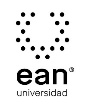 FICHA TÉCNICA DE CONSTRUCCIÓN DEL ÍTEMFICHA TÉCNICA DE CONSTRUCCIÓN DEL ÍTEMNo. Ítem: 1No. Ítem: 1No. Ítem: 1DATOS DEL ÍTEMDATOS DEL ÍTEMDATOS DEL AUTORPrograma académico: AdministraciónPrograma académico: AdministraciónPrueba: Fundamentación FinancieraPrueba: Fundamentación FinancieraPrueba: Fundamentación FinancieraPrueba: Fundamentación FinancieraPrueba: Fundamentación FinancieraPrueba: Fundamentación FinancieraÍTEM: COMPETENCIA ESPECÍFICA, CONTEXTO, ENUNCIADO Y OPCIONES DE RESPUESTAÍTEM: COMPETENCIA ESPECÍFICA, CONTEXTO, ENUNCIADO Y OPCIONES DE RESPUESTAÍTEM: COMPETENCIA ESPECÍFICA, CONTEXTO, ENUNCIADO Y OPCIONES DE RESPUESTACompetencia específica señalada en el syllabus, que evalúa este ítem:Prepara Estados Financieros Clasificados.Explica e interpreta la información suministrada por los estados financieros clasificados.Elabora indicadores financieros a partir de la información Contable.Competencia específica señalada en el syllabus, que evalúa este ítem:Prepara Estados Financieros Clasificados.Explica e interpreta la información suministrada por los estados financieros clasificados.Elabora indicadores financieros a partir de la información Contable.Competencia específica señalada en el syllabus, que evalúa este ítem:Prepara Estados Financieros Clasificados.Explica e interpreta la información suministrada por los estados financieros clasificados.Elabora indicadores financieros a partir de la información Contable.CONTEXTO - Caso - situación problémica:La empresa Muebles Modernos ha crecido considerablemente sus ventas en los últimos meses debido principalmente a que decidió otorgar crédito a sus clientes. Comprar a plazos motivó a los compradores dado que los precios son relativamente altos por la calidad de los productos, pero bien aceptados por los consumidores. Sin embargo, las ventas a crédito implican el riesgo de que algunos clientes no paguen, situación que se presentó por una factura que no será pagada por un comprador. El Gerente de la compañía está analizando la situación para registrar sus efectos contables y financieros, para lo cual ha recurrido a usted para que lo asesore ante el hecho de que la empresa determinó que alguna de sus facturas por cobrar por ventas tiene poca posibilidad de ser recaudadas.CONTEXTO - Caso - situación problémica:La empresa Muebles Modernos ha crecido considerablemente sus ventas en los últimos meses debido principalmente a que decidió otorgar crédito a sus clientes. Comprar a plazos motivó a los compradores dado que los precios son relativamente altos por la calidad de los productos, pero bien aceptados por los consumidores. Sin embargo, las ventas a crédito implican el riesgo de que algunos clientes no paguen, situación que se presentó por una factura que no será pagada por un comprador. El Gerente de la compañía está analizando la situación para registrar sus efectos contables y financieros, para lo cual ha recurrido a usted para que lo asesore ante el hecho de que la empresa determinó que alguna de sus facturas por cobrar por ventas tiene poca posibilidad de ser recaudadas.CONTEXTO - Caso - situación problémica:La empresa Muebles Modernos ha crecido considerablemente sus ventas en los últimos meses debido principalmente a que decidió otorgar crédito a sus clientes. Comprar a plazos motivó a los compradores dado que los precios son relativamente altos por la calidad de los productos, pero bien aceptados por los consumidores. Sin embargo, las ventas a crédito implican el riesgo de que algunos clientes no paguen, situación que se presentó por una factura que no será pagada por un comprador. El Gerente de la compañía está analizando la situación para registrar sus efectos contables y financieros, para lo cual ha recurrido a usted para que lo asesore ante el hecho de que la empresa determinó que alguna de sus facturas por cobrar por ventas tiene poca posibilidad de ser recaudadas.ENUNCIADO:Usted recomendaría al gerente que la contabilidad registre la posible pérdida por esta situación en una de las siguientes opciones:ENUNCIADO:Usted recomendaría al gerente que la contabilidad registre la posible pérdida por esta situación en una de las siguientes opciones:ENUNCIADO:Usted recomendaría al gerente que la contabilidad registre la posible pérdida por esta situación en una de las siguientes opciones:Opciones de respuesta
a. Retirarlas de la cuenta de cartera comercial o de deudores-clientes y contabilizar un gasto por el mismo valor en el Estado de Resultados.b. Reconocer la pérdida de los valores no cobrables disminuyéndolos únicamente en la cuenta de cartera comercial o deudores-clientes.                                                                                                                                       c. Reconocer la pérdida mediante un gasto por los valores no cobrables y disminuir el valor del activo mediante una cuenta de provisión para deudas de difícil cobro. d. Reconocer la pérdida de los valores no cobrables únicamente mediante su contabilización en un gasto.Opciones de respuesta
a. Retirarlas de la cuenta de cartera comercial o de deudores-clientes y contabilizar un gasto por el mismo valor en el Estado de Resultados.b. Reconocer la pérdida de los valores no cobrables disminuyéndolos únicamente en la cuenta de cartera comercial o deudores-clientes.                                                                                                                                       c. Reconocer la pérdida mediante un gasto por los valores no cobrables y disminuir el valor del activo mediante una cuenta de provisión para deudas de difícil cobro. d. Reconocer la pérdida de los valores no cobrables únicamente mediante su contabilización en un gasto.Opciones de respuesta
a. Retirarlas de la cuenta de cartera comercial o de deudores-clientes y contabilizar un gasto por el mismo valor en el Estado de Resultados.b. Reconocer la pérdida de los valores no cobrables disminuyéndolos únicamente en la cuenta de cartera comercial o deudores-clientes.                                                                                                                                       c. Reconocer la pérdida mediante un gasto por los valores no cobrables y disminuir el valor del activo mediante una cuenta de provisión para deudas de difícil cobro. d. Reconocer la pérdida de los valores no cobrables únicamente mediante su contabilización en un gasto.Opciones de respuesta
a. Retirarlas de la cuenta de cartera comercial o de deudores-clientes y contabilizar un gasto por el mismo valor en el Estado de Resultados.b. Reconocer la pérdida de los valores no cobrables disminuyéndolos únicamente en la cuenta de cartera comercial o deudores-clientes.                                                                                                                                       c. Reconocer la pérdida mediante un gasto por los valores no cobrables y disminuir el valor del activo mediante una cuenta de provisión para deudas de difícil cobro. d. Reconocer la pérdida de los valores no cobrables únicamente mediante su contabilización en un gasto.Opciones de respuesta
a. Retirarlas de la cuenta de cartera comercial o de deudores-clientes y contabilizar un gasto por el mismo valor en el Estado de Resultados.b. Reconocer la pérdida de los valores no cobrables disminuyéndolos únicamente en la cuenta de cartera comercial o deudores-clientes.                                                                                                                                       c. Reconocer la pérdida mediante un gasto por los valores no cobrables y disminuir el valor del activo mediante una cuenta de provisión para deudas de difícil cobro. d. Reconocer la pérdida de los valores no cobrables únicamente mediante su contabilización en un gasto.Opciones de respuesta
a. Retirarlas de la cuenta de cartera comercial o de deudores-clientes y contabilizar un gasto por el mismo valor en el Estado de Resultados.b. Reconocer la pérdida de los valores no cobrables disminuyéndolos únicamente en la cuenta de cartera comercial o deudores-clientes.                                                                                                                                       c. Reconocer la pérdida mediante un gasto por los valores no cobrables y disminuir el valor del activo mediante una cuenta de provisión para deudas de difícil cobro. d. Reconocer la pérdida de los valores no cobrables únicamente mediante su contabilización en un gasto.Opciones de respuesta
a. Retirarlas de la cuenta de cartera comercial o de deudores-clientes y contabilizar un gasto por el mismo valor en el Estado de Resultados.b. Reconocer la pérdida de los valores no cobrables disminuyéndolos únicamente en la cuenta de cartera comercial o deudores-clientes.                                                                                                                                       c. Reconocer la pérdida mediante un gasto por los valores no cobrables y disminuir el valor del activo mediante una cuenta de provisión para deudas de difícil cobro. d. Reconocer la pérdida de los valores no cobrables únicamente mediante su contabilización en un gasto.Opciones de respuesta
a. Retirarlas de la cuenta de cartera comercial o de deudores-clientes y contabilizar un gasto por el mismo valor en el Estado de Resultados.b. Reconocer la pérdida de los valores no cobrables disminuyéndolos únicamente en la cuenta de cartera comercial o deudores-clientes.                                                                                                                                       c. Reconocer la pérdida mediante un gasto por los valores no cobrables y disminuir el valor del activo mediante una cuenta de provisión para deudas de difícil cobro. d. Reconocer la pérdida de los valores no cobrables únicamente mediante su contabilización en un gasto.Opciones de respuesta
a. Retirarlas de la cuenta de cartera comercial o de deudores-clientes y contabilizar un gasto por el mismo valor en el Estado de Resultados.b. Reconocer la pérdida de los valores no cobrables disminuyéndolos únicamente en la cuenta de cartera comercial o deudores-clientes.                                                                                                                                       c. Reconocer la pérdida mediante un gasto por los valores no cobrables y disminuir el valor del activo mediante una cuenta de provisión para deudas de difícil cobro. d. Reconocer la pérdida de los valores no cobrables únicamente mediante su contabilización en un gasto.JUSTIFICACIÓN DE OPCIONES DE RESPUESTAJUSTIFICACIÓN DE OPCIONES DE RESPUESTAJUSTIFICACIÓN DE OPCIONES DE RESPUESTAPor qué NO es a: porque un activo de permanecer por su valor inicial con base en el principio contable del costo histórico o valor de adquisición durante el tiempo que sea propiedad de una empresa o unidad económica.Por qué NO es a: porque un activo de permanecer por su valor inicial con base en el principio contable del costo histórico o valor de adquisición durante el tiempo que sea propiedad de una empresa o unidad económica.Por qué NO es a: porque un activo de permanecer por su valor inicial con base en el principio contable del costo histórico o valor de adquisición durante el tiempo que sea propiedad de una empresa o unidad económica.Por qué NO es b: porque se incumple el registro de la partida doble y porque se incumple el principio de costo histórico de los activos.Por qué NO es b: porque se incumple el registro de la partida doble y porque se incumple el principio de costo histórico de los activos.Por qué NO es b: porque se incumple el registro de la partida doble y porque se incumple el principio de costo histórico de los activos.Por qué NO es d: porque sería un registro contable incompleto y va en contra de la partida doble.Por qué NO es d: porque sería un registro contable incompleto y va en contra de la partida doble.Por qué NO es d: porque sería un registro contable incompleto y va en contra de la partida doble.CLAVE Y JUSTIFICACIÓN.La clave es c. Reconocer la pérdida mediante un gasto por los valores no cobrables y disminuir el valor del activo mediante una cuenta de provisión para deudas de difícil cobro. PORQUE reconoce la pérdida de los valores no cobrables en las cuentas de resultado y disminuye el valor de los activos por medio de una cuenta de provisión sin que se cambie el valor del activo relacionado y preserva el principio del costo histórico.CLAVE Y JUSTIFICACIÓN.La clave es c. Reconocer la pérdida mediante un gasto por los valores no cobrables y disminuir el valor del activo mediante una cuenta de provisión para deudas de difícil cobro. PORQUE reconoce la pérdida de los valores no cobrables en las cuentas de resultado y disminuye el valor de los activos por medio de una cuenta de provisión sin que se cambie el valor del activo relacionado y preserva el principio del costo histórico.CLAVE Y JUSTIFICACIÓN.La clave es c. Reconocer la pérdida mediante un gasto por los valores no cobrables y disminuir el valor del activo mediante una cuenta de provisión para deudas de difícil cobro. PORQUE reconoce la pérdida de los valores no cobrables en las cuentas de resultado y disminuye el valor de los activos por medio de una cuenta de provisión sin que se cambie el valor del activo relacionado y preserva el principio del costo histórico.ESPECIFICACIONES DE DISEÑO: DIBUJOS, ECUACIONES Y / O GRÁFICOS:ESPECIFICACIONES DE DISEÑO: DIBUJOS, ECUACIONES Y / O GRÁFICOS:ESPECIFICACIONES DE DISEÑO: DIBUJOS, ECUACIONES Y / O GRÁFICOS:FICHA TÉCNICA DE CONSTRUCCIÓN DEL ÍTEMFICHA TÉCNICA DE CONSTRUCCIÓN DEL ÍTEMNo. Ítem: 2No. Ítem: 2No. Ítem: 2DATOS DEL ÍTEMDATOS DEL ÍTEMDATOS DEL AUTORPrograma académico: AdministraciónPrograma académico: AdministraciónPrueba: Fundamentación FinancieraPrueba: Fundamentación FinancieraPrueba: Fundamentación FinancieraPrueba: Fundamentación FinancieraPrueba: Fundamentación FinancieraPrueba: Fundamentación FinancieraÍTEM: COMPETENCIA ESPECÍFICA, CONTEXTO, ENUNCIADO Y OPCIONES DE RESPUESTAÍTEM: COMPETENCIA ESPECÍFICA, CONTEXTO, ENUNCIADO Y OPCIONES DE RESPUESTAÍTEM: COMPETENCIA ESPECÍFICA, CONTEXTO, ENUNCIADO Y OPCIONES DE RESPUESTACompetencia específica señalada en el syllabus, que evalúa este ítem:Prepara Estados Financieros Clasificados.Explica e interpreta la información suministrada por los estados financieros clasificados.Elabora indicadores financieros a partir de la información Contable.Competencia específica señalada en el syllabus, que evalúa este ítem:Prepara Estados Financieros Clasificados.Explica e interpreta la información suministrada por los estados financieros clasificados.Elabora indicadores financieros a partir de la información Contable.Competencia específica señalada en el syllabus, que evalúa este ítem:Prepara Estados Financieros Clasificados.Explica e interpreta la información suministrada por los estados financieros clasificados.Elabora indicadores financieros a partir de la información Contable.CONTEXTO - Caso - situación problémica: El gerente de la empresa EL VATIO S.A. lo ha contactado a usted, que es su consultor financiero, para solicitarle su recomendación para registrar contablemente los gastos incurridos en una ampliación que acaba de concluir en las instalaciones de la empresa y cuyo valor fue de 80 millones de pesos. Dicha ampliación permitirá crecer las operaciones y aumentar significativamente las ventas que vienen comportándose exitosamente. El gerente está preocupado porque al llevar el valor de los gastos relacionados con esta ampliación a los gastos del período resulta una pérdida operacional importante por lo cual requiere que se le indique cómo podría registrar este hecho sin presentar una pérdida en un año de exitosa operación comercial y operacional.CONTEXTO - Caso - situación problémica: El gerente de la empresa EL VATIO S.A. lo ha contactado a usted, que es su consultor financiero, para solicitarle su recomendación para registrar contablemente los gastos incurridos en una ampliación que acaba de concluir en las instalaciones de la empresa y cuyo valor fue de 80 millones de pesos. Dicha ampliación permitirá crecer las operaciones y aumentar significativamente las ventas que vienen comportándose exitosamente. El gerente está preocupado porque al llevar el valor de los gastos relacionados con esta ampliación a los gastos del período resulta una pérdida operacional importante por lo cual requiere que se le indique cómo podría registrar este hecho sin presentar una pérdida en un año de exitosa operación comercial y operacional.CONTEXTO - Caso - situación problémica: El gerente de la empresa EL VATIO S.A. lo ha contactado a usted, que es su consultor financiero, para solicitarle su recomendación para registrar contablemente los gastos incurridos en una ampliación que acaba de concluir en las instalaciones de la empresa y cuyo valor fue de 80 millones de pesos. Dicha ampliación permitirá crecer las operaciones y aumentar significativamente las ventas que vienen comportándose exitosamente. El gerente está preocupado porque al llevar el valor de los gastos relacionados con esta ampliación a los gastos del período resulta una pérdida operacional importante por lo cual requiere que se le indique cómo podría registrar este hecho sin presentar una pérdida en un año de exitosa operación comercial y operacional.ENUNCIADO:Luego de analizar que este tipo de situaciones tiene un tratamiento contable particular, recomienda a la empresa:ENUNCIADO:Luego de analizar que este tipo de situaciones tiene un tratamiento contable particular, recomienda a la empresa:ENUNCIADO:Luego de analizar que este tipo de situaciones tiene un tratamiento contable particular, recomienda a la empresa:Opciones de respuesta
a. Aumentar el valor del activo e Incrementar en el patrimonio de los accionistas el valor total de la ampliación.b. Registrar los pagos efectuados a los contratistas de la ampliación luego de informar a la próxima Asamblea General de Accionistas.c. Contabilizar el valor de la ampliación como un activo diferido para amortizarlo en más de un período contable.d. Depreciar de manera acelerada las instalaciones de la fábrica incluyendo el valor de la ampliación.Opciones de respuesta
a. Aumentar el valor del activo e Incrementar en el patrimonio de los accionistas el valor total de la ampliación.b. Registrar los pagos efectuados a los contratistas de la ampliación luego de informar a la próxima Asamblea General de Accionistas.c. Contabilizar el valor de la ampliación como un activo diferido para amortizarlo en más de un período contable.d. Depreciar de manera acelerada las instalaciones de la fábrica incluyendo el valor de la ampliación.Opciones de respuesta
a. Aumentar el valor del activo e Incrementar en el patrimonio de los accionistas el valor total de la ampliación.b. Registrar los pagos efectuados a los contratistas de la ampliación luego de informar a la próxima Asamblea General de Accionistas.c. Contabilizar el valor de la ampliación como un activo diferido para amortizarlo en más de un período contable.d. Depreciar de manera acelerada las instalaciones de la fábrica incluyendo el valor de la ampliación.Opciones de respuesta
a. Aumentar el valor del activo e Incrementar en el patrimonio de los accionistas el valor total de la ampliación.b. Registrar los pagos efectuados a los contratistas de la ampliación luego de informar a la próxima Asamblea General de Accionistas.c. Contabilizar el valor de la ampliación como un activo diferido para amortizarlo en más de un período contable.d. Depreciar de manera acelerada las instalaciones de la fábrica incluyendo el valor de la ampliación.Opciones de respuesta
a. Aumentar el valor del activo e Incrementar en el patrimonio de los accionistas el valor total de la ampliación.b. Registrar los pagos efectuados a los contratistas de la ampliación luego de informar a la próxima Asamblea General de Accionistas.c. Contabilizar el valor de la ampliación como un activo diferido para amortizarlo en más de un período contable.d. Depreciar de manera acelerada las instalaciones de la fábrica incluyendo el valor de la ampliación.Opciones de respuesta
a. Aumentar el valor del activo e Incrementar en el patrimonio de los accionistas el valor total de la ampliación.b. Registrar los pagos efectuados a los contratistas de la ampliación luego de informar a la próxima Asamblea General de Accionistas.c. Contabilizar el valor de la ampliación como un activo diferido para amortizarlo en más de un período contable.d. Depreciar de manera acelerada las instalaciones de la fábrica incluyendo el valor de la ampliación.Opciones de respuesta
a. Aumentar el valor del activo e Incrementar en el patrimonio de los accionistas el valor total de la ampliación.b. Registrar los pagos efectuados a los contratistas de la ampliación luego de informar a la próxima Asamblea General de Accionistas.c. Contabilizar el valor de la ampliación como un activo diferido para amortizarlo en más de un período contable.d. Depreciar de manera acelerada las instalaciones de la fábrica incluyendo el valor de la ampliación.Opciones de respuesta
a. Aumentar el valor del activo e Incrementar en el patrimonio de los accionistas el valor total de la ampliación.b. Registrar los pagos efectuados a los contratistas de la ampliación luego de informar a la próxima Asamblea General de Accionistas.c. Contabilizar el valor de la ampliación como un activo diferido para amortizarlo en más de un período contable.d. Depreciar de manera acelerada las instalaciones de la fábrica incluyendo el valor de la ampliación.Opciones de respuesta
a. Aumentar el valor del activo e Incrementar en el patrimonio de los accionistas el valor total de la ampliación.b. Registrar los pagos efectuados a los contratistas de la ampliación luego de informar a la próxima Asamblea General de Accionistas.c. Contabilizar el valor de la ampliación como un activo diferido para amortizarlo en más de un período contable.d. Depreciar de manera acelerada las instalaciones de la fábrica incluyendo el valor de la ampliación.JUSTIFICACIÓN DE OPCIONES DE RESPUESTAJUSTIFICACIÓN DE OPCIONES DE RESPUESTAJUSTIFICACIÓN DE OPCIONES DE RESPUESTAPor qué NO es a: porque el hecho de que la ampliación afecta el resultado es precisamente debido a que se trata de gastos que no van a aumentar el valor de los activos.Por qué NO es a: porque el hecho de que la ampliación afecta el resultado es precisamente debido a que se trata de gastos que no van a aumentar el valor de los activos.Por qué NO es a: porque el hecho de que la ampliación afecta el resultado es precisamente debido a que se trata de gastos que no van a aumentar el valor de los activos.Por qué NO es b: porque los hechos económicos deben registrarse en el momento en que se producen.Por qué NO es b: porque los hechos económicos deben registrarse en el momento en que se producen.Por qué NO es b: porque los hechos económicos deben registrarse en el momento en que se producen.Por qué NO es d: porque en este caso el valor de la ampliación no se debe agregar al valor del activo por tratarse de gastos y la aceleración de la depreciación de la planta no mejora el resultado financiero de la empresa.Por qué NO es d: porque en este caso el valor de la ampliación no se debe agregar al valor del activo por tratarse de gastos y la aceleración de la depreciación de la planta no mejora el resultado financiero de la empresa.Por qué NO es d: porque en este caso el valor de la ampliación no se debe agregar al valor del activo por tratarse de gastos y la aceleración de la depreciación de la planta no mejora el resultado financiero de la empresa.CLAVE Y JUSTIFICACIÓN.La clave es c porque la contabilidad permite, en casos como este, registrar el valor de la ampliación como un activo y diferir su efecto sobre los gastos en varios períodos contables (amortización de activos diferidos), de forma tal que no afecte únicamente el resultado del mismo año contable en que se realizan este tipo de proyectos.CLAVE Y JUSTIFICACIÓN.La clave es c porque la contabilidad permite, en casos como este, registrar el valor de la ampliación como un activo y diferir su efecto sobre los gastos en varios períodos contables (amortización de activos diferidos), de forma tal que no afecte únicamente el resultado del mismo año contable en que se realizan este tipo de proyectos.CLAVE Y JUSTIFICACIÓN.La clave es c porque la contabilidad permite, en casos como este, registrar el valor de la ampliación como un activo y diferir su efecto sobre los gastos en varios períodos contables (amortización de activos diferidos), de forma tal que no afecte únicamente el resultado del mismo año contable en que se realizan este tipo de proyectos.ESPECIFICACIONES DE DISEÑO: DIBUJOS, ECUACIONES Y / O GRÁFICOS:ESPECIFICACIONES DE DISEÑO: DIBUJOS, ECUACIONES Y / O GRÁFICOS:ESPECIFICACIONES DE DISEÑO: DIBUJOS, ECUACIONES Y / O GRÁFICOS:FICHA TÉCNICA DE CONSTRUCCIÓN DEL ÍTEMFICHA TÉCNICA DE CONSTRUCCIÓN DEL ÍTEMNo. Ítem: 3No. Ítem: 3No. Ítem: 3DATOS DEL ÍTEMDATOS DEL ÍTEMDATOS DEL AUTORPrograma académico: AdministraciónPrograma académico: AdministraciónPrueba: Fundamentación FinancieraPrueba: Fundamentación FinancieraPrueba: Fundamentación FinancieraPrueba: Fundamentación FinancieraPrueba: Fundamentación FinancieraPrueba: Fundamentación FinancieraÍTEM: COMPETENCIA ESPECÍFICA, CONTEXTO, ENUNCIADO Y OPCIONES DE RESPUESTAÍTEM: COMPETENCIA ESPECÍFICA, CONTEXTO, ENUNCIADO Y OPCIONES DE RESPUESTAÍTEM: COMPETENCIA ESPECÍFICA, CONTEXTO, ENUNCIADO Y OPCIONES DE RESPUESTACompetencia específica señalada en el syllabus, que evalúa este ítem:Prepara Estados Financieros Clasificados.Explica e interpreta la información suministrada por los estados financieros clasificados.Elabora indicadores financieros a partir de la información Contable.Competencia específica señalada en el syllabus, que evalúa este ítem:Prepara Estados Financieros Clasificados.Explica e interpreta la información suministrada por los estados financieros clasificados.Elabora indicadores financieros a partir de la información Contable.Competencia específica señalada en el syllabus, que evalúa este ítem:Prepara Estados Financieros Clasificados.Explica e interpreta la información suministrada por los estados financieros clasificados.Elabora indicadores financieros a partir de la información Contable.CONTEXTO - Caso - situación problémica:Usted, que es un conocido analista financiero recibe una consulta del Señor Ramírez, uno de los socios de la empresa PRODUCTORA NACIONAL DE AEROSOLES Ltda., sobre algunos indicadores financieros que ha presentado la gerencia de esa firma con base en los estados financieros al último cierre contable. La empresa mostraba en su último Balance General o Estado de Situación Financiera un total de activos de 500 millones de pesos y ha llamado la atención del señor Ramírez el indicador de endeudamiento total que se encuentra en 60%, es decir que esa proporción de los activos estaba financiada por pasivos.CONTEXTO - Caso - situación problémica:Usted, que es un conocido analista financiero recibe una consulta del Señor Ramírez, uno de los socios de la empresa PRODUCTORA NACIONAL DE AEROSOLES Ltda., sobre algunos indicadores financieros que ha presentado la gerencia de esa firma con base en los estados financieros al último cierre contable. La empresa mostraba en su último Balance General o Estado de Situación Financiera un total de activos de 500 millones de pesos y ha llamado la atención del señor Ramírez el indicador de endeudamiento total que se encuentra en 60%, es decir que esa proporción de los activos estaba financiada por pasivos.CONTEXTO - Caso - situación problémica:Usted, que es un conocido analista financiero recibe una consulta del Señor Ramírez, uno de los socios de la empresa PRODUCTORA NACIONAL DE AEROSOLES Ltda., sobre algunos indicadores financieros que ha presentado la gerencia de esa firma con base en los estados financieros al último cierre contable. La empresa mostraba en su último Balance General o Estado de Situación Financiera un total de activos de 500 millones de pesos y ha llamado la atención del señor Ramírez el indicador de endeudamiento total que se encuentra en 60%, es decir que esa proporción de los activos estaba financiada por pasivos.ENUNCIADO:Sin embargo, el señor Ramírez quiere saber si alguna consecuencia adicional se puede deducir entre las siguientes cuatro afirmaciones. ¿Cuál es la correcta?ENUNCIADO:Sin embargo, el señor Ramírez quiere saber si alguna consecuencia adicional se puede deducir entre las siguientes cuatro afirmaciones. ¿Cuál es la correcta?ENUNCIADO:Sin embargo, el señor Ramírez quiere saber si alguna consecuencia adicional se puede deducir entre las siguientes cuatro afirmaciones. ¿Cuál es la correcta?Opciones de respuesta
a. La empresa está en situación de iliquidez.b. El patrimonio de la sociedad era de $200 millones de pesos.c. El pasivo total era de $200 millones de pesos.d. Los socios no tienen control sobre los activos.Opciones de respuesta
a. La empresa está en situación de iliquidez.b. El patrimonio de la sociedad era de $200 millones de pesos.c. El pasivo total era de $200 millones de pesos.d. Los socios no tienen control sobre los activos.Opciones de respuesta
a. La empresa está en situación de iliquidez.b. El patrimonio de la sociedad era de $200 millones de pesos.c. El pasivo total era de $200 millones de pesos.d. Los socios no tienen control sobre los activos.Opciones de respuesta
a. La empresa está en situación de iliquidez.b. El patrimonio de la sociedad era de $200 millones de pesos.c. El pasivo total era de $200 millones de pesos.d. Los socios no tienen control sobre los activos.Opciones de respuesta
a. La empresa está en situación de iliquidez.b. El patrimonio de la sociedad era de $200 millones de pesos.c. El pasivo total era de $200 millones de pesos.d. Los socios no tienen control sobre los activos.Opciones de respuesta
a. La empresa está en situación de iliquidez.b. El patrimonio de la sociedad era de $200 millones de pesos.c. El pasivo total era de $200 millones de pesos.d. Los socios no tienen control sobre los activos.Opciones de respuesta
a. La empresa está en situación de iliquidez.b. El patrimonio de la sociedad era de $200 millones de pesos.c. El pasivo total era de $200 millones de pesos.d. Los socios no tienen control sobre los activos.Opciones de respuesta
a. La empresa está en situación de iliquidez.b. El patrimonio de la sociedad era de $200 millones de pesos.c. El pasivo total era de $200 millones de pesos.d. Los socios no tienen control sobre los activos.Opciones de respuesta
a. La empresa está en situación de iliquidez.b. El patrimonio de la sociedad era de $200 millones de pesos.c. El pasivo total era de $200 millones de pesos.d. Los socios no tienen control sobre los activos.JUSTIFICACIÓN DE OPCIONES DE RESPUESTAJUSTIFICACIÓN DE OPCIONES DE RESPUESTAJUSTIFICACIÓN DE OPCIONES DE RESPUESTAPor qué NO es a: porque el indicador de endeudamiento total no permite medir o conceptuar sobre los niveles de liquidez.Por qué NO es a: porque el indicador de endeudamiento total no permite medir o conceptuar sobre los niveles de liquidez.Por qué NO es a: porque el indicador de endeudamiento total no permite medir o conceptuar sobre los niveles de liquidez.Por qué NO es c: porque el pasivo total era de $300 millones para que el indicador de endeudamiento sea 60%.Por qué NO es c: porque el pasivo total era de $300 millones para que el indicador de endeudamiento sea 60%.Por qué NO es c: porque el pasivo total era de $300 millones para que el indicador de endeudamiento sea 60%.Por qué NO es d: porque el control de los activos por parte de los socios no se puede calificar con un indicador de endeudamiento.Por qué NO es d: porque el control de los activos por parte de los socios no se puede calificar con un indicador de endeudamiento.Por qué NO es d: porque el control de los activos por parte de los socios no se puede calificar con un indicador de endeudamiento.CLAVE Y JUSTIFICACIÓN.La clave es b porque el indicador de endeudamiento total indica la proporción de los activos que es financiado por pasivos o deudas con terceros (60%, es decir $300 millones), la proporción complementaria (40%, es decir $200 millones) para llegar al total de los activos solo podrá estar financiada por el patrimonio.CLAVE Y JUSTIFICACIÓN.La clave es b porque el indicador de endeudamiento total indica la proporción de los activos que es financiado por pasivos o deudas con terceros (60%, es decir $300 millones), la proporción complementaria (40%, es decir $200 millones) para llegar al total de los activos solo podrá estar financiada por el patrimonio.CLAVE Y JUSTIFICACIÓN.La clave es b porque el indicador de endeudamiento total indica la proporción de los activos que es financiado por pasivos o deudas con terceros (60%, es decir $300 millones), la proporción complementaria (40%, es decir $200 millones) para llegar al total de los activos solo podrá estar financiada por el patrimonio.ESPECIFICACIONES DE DISEÑO: DIBUJOS, ECUACIONES Y / O GRÁFICOS:ESPECIFICACIONES DE DISEÑO: DIBUJOS, ECUACIONES Y / O GRÁFICOS:ESPECIFICACIONES DE DISEÑO: DIBUJOS, ECUACIONES Y / O GRÁFICOS:FICHA TÉCNICA DE CONSTRUCCIÓN DEL ÍTEMFICHA TÉCNICA DE CONSTRUCCIÓN DEL ÍTEMNo. Ítem: 4No. Ítem: 4No. Ítem: 4DATOS DEL ÍTEMDATOS DEL ÍTEMDATOS DEL AUTORPrograma académico: AdministraciónPrograma académico: AdministraciónPrueba: Fundamentación FinancieraPrueba: Fundamentación FinancieraPrueba: Fundamentación FinancieraPrueba: Fundamentación FinancieraPrueba: Fundamentación FinancieraPrueba: Fundamentación FinancieraÍTEM: COMPETENCIA ESPECÍFICA, CONTEXTO, ENUNCIADO Y OPCIONES DE RESPUESTAÍTEM: COMPETENCIA ESPECÍFICA, CONTEXTO, ENUNCIADO Y OPCIONES DE RESPUESTAÍTEM: COMPETENCIA ESPECÍFICA, CONTEXTO, ENUNCIADO Y OPCIONES DE RESPUESTACompetencia específica señalada en el syllabus, que evalúa este ítem:Prepara Estados Financieros Clasificados.Explica e interpreta la información suministrada por los estados financieros clasificados.Elabora indicadores financieros a partir de la información Contable.Competencia específica señalada en el syllabus, que evalúa este ítem:Prepara Estados Financieros Clasificados.Explica e interpreta la información suministrada por los estados financieros clasificados.Elabora indicadores financieros a partir de la información Contable.Competencia específica señalada en el syllabus, que evalúa este ítem:Prepara Estados Financieros Clasificados.Explica e interpreta la información suministrada por los estados financieros clasificados.Elabora indicadores financieros a partir de la información Contable.CONTEXTO - Caso - situación problémica:La firma A y R Ltda., tuvo el año pasado un período de cobro de 60 días de sus cuentas de clientes, manteniendo una cartera promedio al cobro de 100 millones de pesos. Para el nuevo año las proyecciones indican que dicha cartera se duplicará acompañada de un crecimiento importante en las ventas a crédito que las llevará a 800 millones de pesos. Se solicita calcular el período de cobro que se tendrá en el nuevo año si se cumplen las proyecciones, teniendo en cuenta que para estos efectos la firma A y R considera el año de 360 días.CONTEXTO - Caso - situación problémica:La firma A y R Ltda., tuvo el año pasado un período de cobro de 60 días de sus cuentas de clientes, manteniendo una cartera promedio al cobro de 100 millones de pesos. Para el nuevo año las proyecciones indican que dicha cartera se duplicará acompañada de un crecimiento importante en las ventas a crédito que las llevará a 800 millones de pesos. Se solicita calcular el período de cobro que se tendrá en el nuevo año si se cumplen las proyecciones, teniendo en cuenta que para estos efectos la firma A y R considera el año de 360 días.CONTEXTO - Caso - situación problémica:La firma A y R Ltda., tuvo el año pasado un período de cobro de 60 días de sus cuentas de clientes, manteniendo una cartera promedio al cobro de 100 millones de pesos. Para el nuevo año las proyecciones indican que dicha cartera se duplicará acompañada de un crecimiento importante en las ventas a crédito que las llevará a 800 millones de pesos. Se solicita calcular el período de cobro que se tendrá en el nuevo año si se cumplen las proyecciones, teniendo en cuenta que para estos efectos la firma A y R considera el año de 360 días.ENUNCIADO:Usted deberá calcular la rotación de la cartera según los nuevos valores para determinar el período esperado de cobro en promedio el cual será de:ENUNCIADO:Usted deberá calcular la rotación de la cartera según los nuevos valores para determinar el período esperado de cobro en promedio el cual será de:ENUNCIADO:Usted deberá calcular la rotación de la cartera según los nuevos valores para determinar el período esperado de cobro en promedio el cual será de:Opciones de respuesta
a. 45 días.b. 60 días.c. 90 días.d. 30 días.Opciones de respuesta
a. 45 días.b. 60 días.c. 90 días.d. 30 días.Opciones de respuesta
a. 45 días.b. 60 días.c. 90 días.d. 30 días.Opciones de respuesta
a. 45 días.b. 60 días.c. 90 días.d. 30 días.Opciones de respuesta
a. 45 días.b. 60 días.c. 90 días.d. 30 días.Opciones de respuesta
a. 45 días.b. 60 días.c. 90 días.d. 30 días.Opciones de respuesta
a. 45 días.b. 60 días.c. 90 días.d. 30 días.Opciones de respuesta
a. 45 días.b. 60 días.c. 90 días.d. 30 días.Opciones de respuesta
a. 45 días.b. 60 días.c. 90 días.d. 30 días.JUSTIFICACIÓN DE OPCIONES DE RESPUESTAJUSTIFICACIÓN DE OPCIONES DE RESPUESTAJUSTIFICACIÓN DE OPCIONES DE RESPUESTAPor qué NO es a: porque no es la respuesta correcta de calcular el nuevo indicador de rotación y su equivalente en días: (Ventas a crédito/promedio de cartera) = (800/200) = 4 veces en el año equivalentes a 90 días en promedio.Por qué NO es a: porque no es la respuesta correcta de calcular el nuevo indicador de rotación y su equivalente en días: (Ventas a crédito/promedio de cartera) = (800/200) = 4 veces en el año equivalentes a 90 días en promedio.Por qué NO es a: porque no es la respuesta correcta de calcular el nuevo indicador de rotación y su equivalente en días: (Ventas a crédito/promedio de cartera) = (800/200) = 4 veces en el año equivalentes a 90 días en promedio.Por qué NO es b: porque no es la respuesta correcta de calcular el nuevo indicador.Por qué NO es b: porque no es la respuesta correcta de calcular el nuevo indicador.Por qué NO es b: porque no es la respuesta correcta de calcular el nuevo indicador.Por qué NO es d: porque no es la respuesta correcta de aplicar el indicador al nuevo año.Por qué NO es d: porque no es la respuesta correcta de aplicar el indicador al nuevo año.Por qué NO es d: porque no es la respuesta correcta de aplicar el indicador al nuevo año.CLAVE Y JUSTIFICACIÓN.La clave es c porque relaciona correctamente los valores de ventas a crédito sobre el promedio de cartera al cobro y lo convierte a días.CLAVE Y JUSTIFICACIÓN.La clave es c porque relaciona correctamente los valores de ventas a crédito sobre el promedio de cartera al cobro y lo convierte a días.CLAVE Y JUSTIFICACIÓN.La clave es c porque relaciona correctamente los valores de ventas a crédito sobre el promedio de cartera al cobro y lo convierte a días.ESPECIFICACIONES DE DISEÑO: DIBUJOS, ECUACIONES Y / O GRÁFICOS:ESPECIFICACIONES DE DISEÑO: DIBUJOS, ECUACIONES Y / O GRÁFICOS:ESPECIFICACIONES DE DISEÑO: DIBUJOS, ECUACIONES Y / O GRÁFICOS:FICHA TÉCNICA DE CONSTRUCCIÓN DEL ÍTEMFICHA TÉCNICA DE CONSTRUCCIÓN DEL ÍTEMNo. Ítem: 5No. Ítem: 5No. Ítem: 5DATOS DEL ÍTEMDATOS DEL ÍTEMDATOS DEL AUTORPrograma académico: AdministraciónPrograma académico: AdministraciónPrueba: Fundamentación FinancieraPrueba: Fundamentación FinancieraPrueba: Fundamentación FinancieraPrueba: Fundamentación FinancieraPrueba: Fundamentación FinancieraPrueba: Fundamentación FinancieraÍTEM: COMPETENCIA ESPECÍFICA, CONTEXTO, ENUNCIADO Y OPCIONES DE RESPUESTAÍTEM: COMPETENCIA ESPECÍFICA, CONTEXTO, ENUNCIADO Y OPCIONES DE RESPUESTAÍTEM: COMPETENCIA ESPECÍFICA, CONTEXTO, ENUNCIADO Y OPCIONES DE RESPUESTACompetencia específica señalada en el syllabus, que evalúa este ítem:Prepara Estados Financieros Clasificados.Explica e interpreta la información suministrada por los estados financieros clasificados.Elabora indicadores financieros a partir de la información Contable.Competencia específica señalada en el syllabus, que evalúa este ítem:Prepara Estados Financieros Clasificados.Explica e interpreta la información suministrada por los estados financieros clasificados.Elabora indicadores financieros a partir de la información Contable.Competencia específica señalada en el syllabus, que evalúa este ítem:Prepara Estados Financieros Clasificados.Explica e interpreta la información suministrada por los estados financieros clasificados.Elabora indicadores financieros a partir de la información Contable.CONTEXTO - Caso - situación problémica:En un desayuno de trabajo al cual se le ha invitado como consultor financiero de la firma CONFECCIONES MODERNAS S.A., se plantean las proyecciones para el año que está por comenzar. Se recuerda que la empresa mantiene un promedio de 200 millones de pesos en inventarios de mercancías y que éstos tuvieron en el año que termina una rotación de 5 veces, es decir un período de 72 días en promedio en relación con el costo anual de las ventas. La gerencia considera que en el nuevo año se mantendrá en promedio un inventario de igual valor al del año anterior, pero se espera que las ventas aumenten y en consecuencia mejore la rotación del inventario. Se espera que el período de rotación sea de 60 días para lo cual se desea conocer cuál será el nivel del costo de las mercancías vendidas que debe alcanzarse en el nuevo año para lograr este indicador. La gerencia para sus cálculos supone años de 360 días.CONTEXTO - Caso - situación problémica:En un desayuno de trabajo al cual se le ha invitado como consultor financiero de la firma CONFECCIONES MODERNAS S.A., se plantean las proyecciones para el año que está por comenzar. Se recuerda que la empresa mantiene un promedio de 200 millones de pesos en inventarios de mercancías y que éstos tuvieron en el año que termina una rotación de 5 veces, es decir un período de 72 días en promedio en relación con el costo anual de las ventas. La gerencia considera que en el nuevo año se mantendrá en promedio un inventario de igual valor al del año anterior, pero se espera que las ventas aumenten y en consecuencia mejore la rotación del inventario. Se espera que el período de rotación sea de 60 días para lo cual se desea conocer cuál será el nivel del costo de las mercancías vendidas que debe alcanzarse en el nuevo año para lograr este indicador. La gerencia para sus cálculos supone años de 360 días.CONTEXTO - Caso - situación problémica:En un desayuno de trabajo al cual se le ha invitado como consultor financiero de la firma CONFECCIONES MODERNAS S.A., se plantean las proyecciones para el año que está por comenzar. Se recuerda que la empresa mantiene un promedio de 200 millones de pesos en inventarios de mercancías y que éstos tuvieron en el año que termina una rotación de 5 veces, es decir un período de 72 días en promedio en relación con el costo anual de las ventas. La gerencia considera que en el nuevo año se mantendrá en promedio un inventario de igual valor al del año anterior, pero se espera que las ventas aumenten y en consecuencia mejore la rotación del inventario. Se espera que el período de rotación sea de 60 días para lo cual se desea conocer cuál será el nivel del costo de las mercancías vendidas que debe alcanzarse en el nuevo año para lograr este indicador. La gerencia para sus cálculos supone años de 360 días.ENUNCIADO:Luego de aplicar unos rápidos cálculos referidos a las rotaciones en el año y los períodos equivalentes, usted indica que el valor del costo de las ventas que cumplirá con el indicador propuesto es:ENUNCIADO:Luego de aplicar unos rápidos cálculos referidos a las rotaciones en el año y los períodos equivalentes, usted indica que el valor del costo de las ventas que cumplirá con el indicador propuesto es:ENUNCIADO:Luego de aplicar unos rápidos cálculos referidos a las rotaciones en el año y los períodos equivalentes, usted indica que el valor del costo de las ventas que cumplirá con el indicador propuesto es:Opciones de respuestaa. 1000 millones de pesos.b. 1400 millones de pesos.c. 1300 millones de pesos.d. 1200 millones de pesos.Opciones de respuestaa. 1000 millones de pesos.b. 1400 millones de pesos.c. 1300 millones de pesos.d. 1200 millones de pesos.Opciones de respuestaa. 1000 millones de pesos.b. 1400 millones de pesos.c. 1300 millones de pesos.d. 1200 millones de pesos.Opciones de respuestaa. 1000 millones de pesos.b. 1400 millones de pesos.c. 1300 millones de pesos.d. 1200 millones de pesos.Opciones de respuestaa. 1000 millones de pesos.b. 1400 millones de pesos.c. 1300 millones de pesos.d. 1200 millones de pesos.Opciones de respuestaa. 1000 millones de pesos.b. 1400 millones de pesos.c. 1300 millones de pesos.d. 1200 millones de pesos.Opciones de respuestaa. 1000 millones de pesos.b. 1400 millones de pesos.c. 1300 millones de pesos.d. 1200 millones de pesos.Opciones de respuestaa. 1000 millones de pesos.b. 1400 millones de pesos.c. 1300 millones de pesos.d. 1200 millones de pesos.Opciones de respuestaa. 1000 millones de pesos.b. 1400 millones de pesos.c. 1300 millones de pesos.d. 1200 millones de pesos.JUSTIFICACIÓN DE OPCIONES DE RESPUESTAJUSTIFICACIÓN DE OPCIONES DE RESPUESTAJUSTIFICACIÓN DE OPCIONES DE RESPUESTAPor qué NO es a: porque este valor no cumple con los supuestos de inventario y período de rotación al aplicar la proporción de costo de ventas a promedio de inventarios.Por qué NO es a: porque este valor no cumple con los supuestos de inventario y período de rotación al aplicar la proporción de costo de ventas a promedio de inventarios.Por qué NO es a: porque este valor no cumple con los supuestos de inventario y período de rotación al aplicar la proporción de costo de ventas a promedio de inventarios.Por qué NO es b: porque este valor no cumple con los supuestos de inventario y período de rotación al aplicar la proporción de costo de ventas a promedio de inventarios.Por qué NO es b: porque este valor no cumple con los supuestos de inventario y período de rotación al aplicar la proporción de costo de ventas a promedio de inventarios.Por qué NO es b: porque este valor no cumple con los supuestos de inventario y período de rotación al aplicar la proporción de costo de ventas a promedio de inventarios.Por qué NO es c: porque este valor no cumple con los supuestos de inventario y período de rotación al aplicar la proporción de costo de ventas a promedio de inventarios.Por qué NO es c: porque este valor no cumple con los supuestos de inventario y período de rotación al aplicar la proporción de costo de ventas a promedio de inventarios.Por qué NO es c: porque este valor no cumple con los supuestos de inventario y período de rotación al aplicar la proporción de costo de ventas a promedio de inventarios.CLAVE Y JUSTIFICACIÓN.La clave es d porque es el valor que cumple con el resultado de una rotación promedio de inventarios de 6 veces en el año, equivalentes a 60 días. Conociendo el valor promedio del inventario y que 60 días corresponde a una rotación de 6 veces en el año se calcula el valor del costo de ventas con base en la proporción: (Costo de ventas/Promedio de inventarios) = veces de rotación.CLAVE Y JUSTIFICACIÓN.La clave es d porque es el valor que cumple con el resultado de una rotación promedio de inventarios de 6 veces en el año, equivalentes a 60 días. Conociendo el valor promedio del inventario y que 60 días corresponde a una rotación de 6 veces en el año se calcula el valor del costo de ventas con base en la proporción: (Costo de ventas/Promedio de inventarios) = veces de rotación.CLAVE Y JUSTIFICACIÓN.La clave es d porque es el valor que cumple con el resultado de una rotación promedio de inventarios de 6 veces en el año, equivalentes a 60 días. Conociendo el valor promedio del inventario y que 60 días corresponde a una rotación de 6 veces en el año se calcula el valor del costo de ventas con base en la proporción: (Costo de ventas/Promedio de inventarios) = veces de rotación.ESPECIFICACIONES DE DISEÑO: DIBUJOS, ECUACIONES Y / O GRÁFICOS:ESPECIFICACIONES DE DISEÑO: DIBUJOS, ECUACIONES Y / O GRÁFICOS:ESPECIFICACIONES DE DISEÑO: DIBUJOS, ECUACIONES Y / O GRÁFICOS: